Comune di Cupra Marittima
Provincia di Ascoli Piceno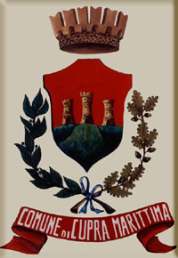 C.A.P .F. e P.IVA 00356330449 – Tel 0735/776700 – Fax 0735/777970www.comune.cupra-marittima.ap.it   MODULO D’ISCRIZIONE AL CONCORSO “LA DEA FIORITA” 2023Il/la sottoscritto/a ______________________________________ nato/a a  ___________________il ________________ residente a ____________________ in Via ___________________________codice fiscale ___________________________________ tel./cell. __________________________e-mail_________________________________________________CHIEDEDi partecipare al Concorso “La Dea fiorita” anno 2023 all’interno della categoria:“Decorazione Classica”;“Decorazione Fantasia”;“Decorazione Piccola ma bella”;“La Via Fiorita” – indicare la Via e gli altri soggetti interessati dall’iniziativa ____________________________________________________________________________________________________________________________________________________“Esercizi commerciali”.Dichiara di aver letto e compreso il Regolamento di partecipazione in tutte le sue parti;Autorizza il Comune di Cupra Marittima ad utilizzare e pubblicare le foto inviate e contestualmente cede i diritti di utilizzo delle immagini;Autorizza al trattamento dei dati personali ai sensi del D.Lgs. n. 196/2003. E del GDPR 2016/679.Si rammenta che per il completamento dell’iscrizione, sarà necessario consegnare entro il 30/06/2023 presso l’Ufficio Cultura-Turismo del Comune di Cupra Marittima le fotografie, in formato cartaceo 15x21, necessarie alla valutazione della composizione.Luogo e data __________________________		          Firma ________________________________